The Cell Membrane Bubble Challenge Lab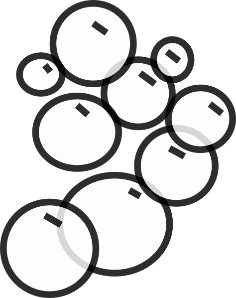 Challenge 1:  Membrane FlexibilityFigure out how you can create a film in the straw frame.  Holding it parallel to the floor, how far can you bounce it up and down without the film breaking? __________________
Challenge 2:  Membrane Self- RepairFigure out how to pass a finger or hand (extra challenge!) through the membrane WITHOUT POPPING THE FILM.  How’d you do it? _______________________________
___________________________________________Challenge 3: Organelles Within the CellFigure out how to get a bubble within a bubble.  How many can you get in one bubble?  (you may use a clean straw) ____
Challenge 4:  Membrane Proteins Create PoresFigure out how to use a piece of yarn, tied in a circle, to get a DRY finger through the bubble membrane WITHOUT BREAKING THE MEMBRANE (and without soap).  How’d you do it? ______________________________________________________________________________________The Cell Membrane Bubble Challenge LabChallenge 1:  Membrane FlexibilityFigure out how you can create a film in the straw frame.  Holding it parallel to the floor, how far can you bounce it up and down without the film breaking? __________________
Challenge 2:  Membrane Self- RepairFigure out how to pass a finger or hand (extra challenge!) through the membrane WITHOUT POPPING THE FILM.  How’d you do it? _______________________________
___________________________________________Challenge 3: Organelles Within the CellFigure out how to get a bubble within a bubble.  How many can you get in one bubble?  (you may use a clean straw) ____
Challenge 4:  Membrane Proteins Create PoresFigure out how to use a piece of yarn, tied in a circle, to get a DRY finger through the bubble membrane WITHOUT BREAKING THE MEMBRANE (and without soap).  How’d you do it? ______________________________________________________________________________________